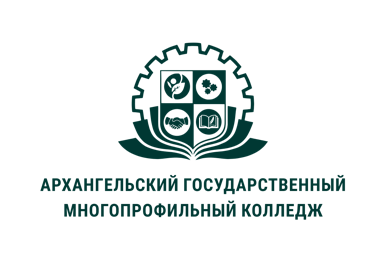 МИНИСТЕРСТВО ОБРАЗОВАНИЯ АРХАНГЕЛЬСКОЙ ОБЛАСТИгосударственное бюджетное профессиональное образовательное учреждение Архангельской области «Архангельский государственный многопрофильный колледж»ОП.01 БИОЛОГИЯ СОБАКТЕМА 05. ОСНОВЫ ВИДОВЫХ И МЕЖВИДОВЫХ ВЗАИМООТНОШЕНИЙ1) Язык тела собак. 2) Сигналы примирения у собак.1) Язык тела собакСобака, как уже говорилось, социальное животное. Все современные дикие родственники собак ведут стайный образ жизни.Под общением у животных понимают влияние поведения одной особи на поведение другой. При общении происходит согласование поведения и получение информации об окружающей среде не непосредственным путём.Язык тела собак – это когда общение происходит с помощью сигналов. Одной из характеристик любого сообщества животных является наличие коммуникаций , т.е. способа передачи сигналов. Общаться со своей собакой можно не только посредством команд и приказов. Но не каждый владелец собаки сходу может понять его поведение. Что означает каждый взгляд собаки, её приход или уход? Вот она положила морду Вам на колено, а сейчас легла в углу. Что значат её или его движения и поступки? Как наладить контакт и как понимать своего питомца? Язык животных, их манера поведения часто не понятны людям, в связи с тем, что их язык имеет слишком много отличий и иногда практически противоположен человеческому.Отводит взгляд. У хозяина покладистое и вежливое животное. В собачьем мире прямой взгляд — знак угрозы, готовности к нападению. Т.е. прямой взгляд в глаза – признак угрозы и агрессии. Например, Ваша собака не смотрит Вам в глаза и отводит взгляд. Это вовсе не означает, что пёс не желает с Вами общаться! Именно из-за признака угрозы, нельзя использовать позу «лицом к лицу» и прямо смотреть в глаза собаке. Да, Ваш питомец может проявить благоразумие и при такой «атаке» вывернуться из Ваших рук. Вы для него вожак и это будет означать уход от агрессии.Подставляет живот. Если она сама подставляет живот, значит она полная покорности, либо испытывает абсолютное счастье, либо то и другое одновременно и предаёт себя в Вашу волю. Иногда, бывает, что собака, например после того, как Вы её погладили, ложиться на спину, подставляет живот и может даже произойти непроизвольное мочеиспускание от избытка эмоций.. Ни в коем случае не ругайте собаку – это знак полного доверия и подчинения хозяину и вожаку. Собака улыбается.  Это признак покорности. Она слушается и повинуется. Растянутые углы приоткрытой пасти, прижатые уши и подогнутые передние лапы — признак покорности, подчинения собаки, а не веселья.Пасть. Когда ваш пёс чувствует себя расслабленно и удовлетворённо, его пасть закрыта, либо слегка открыта. Собака, которая напугана или пребывает в покорном состоянии, держит пасть прикрытой - её губы немного натягиваются в уголках. В это время она может, слегка приоткрыв пасть, дыша, всовывать и высовывать язык. Взаимодействуя с человеком или другим животным, собака может воспользоваться языком. Если вы наклонитесь поприветствовать свою собаку по возвращению домой, она вас начинает лизать.Уши собак. Когда ваша собака чувствует себя спокойно и комфортно, то его уши будут находиться в нормальном состоянии. Когда же она лает на что-то, ее уши занимают «боевую позицию», как бы поднимаясь выше на голову, и она будет направлять их в сторону всего, что держит его интерес. Чувствуя прилив агрессии, пёс поднимает уши вверх и направляет немного вперед. Если уши вашей собаки немного отодвинуты назад, значит, она сигнализирует о своих дружелюбных намерениях. Если же уши полностью прижаты к голове или направлены каждое в свою сторону по обеим сторонам головы – животное демонстрирует свою покорность.Собака прыгает на Вас и лает. Эта собака просто хочет играть.Пружинисто подпрыгивает на задних лапах, опираясь на Вас или приземляется на передние лапы, чтобы снова оттолкнуться от земли, то она хочет Вас расшевелить, передать Вам часть своей активности и поиграть с Вами прямо сейчас. Она вовсе не желает нападать на Вас и это не признак угрозы с её стороны. Собака рычит и скалится. Собака предъявляет и предупреждает об своей агрессии. Опишем ситуацию, когда собака может предъявить свою агрессию. Например, это связано с костью, которую она вытащила из своей миски или с важным для Вас предметом, который она выбрала в качестве игрушки, хотя бы это и был Ваш левый тапок. Попробуете взять кость, которую грызёт Ваш пёс и положить в миску? Собака будет выглядеть напряжённой и её тело будет собрано и готово к атаке или прыжку. Голова уйдёт чуть ниже, уши прижмутся, собака будет искоса наблюдать за Вашим приближением и манипуляциями, может даже оскалиться. Осторожно! Вот-вот она сморщит морду и зарычит, если и это не возымеет действия, тогда она и вовсе вскочит на передние лапы, а шерсть на загривке встанет дыбом. Собака совсем не шутит, ещё секунда и она цапнет Вас за руку или за ногу. Да, возможно она потом и будет жалеть о своём поступке, но сейчас она настроена очень решительно! Вы не должны так воспитывать собаку, такую агрессию она не должна к Вам проявлять. Границы допустимого могут слишком раздвинуться, и в следующий раз она не так долго будет Вас предупреждать.Агрессия из-за страха. Испуг собаки, например непонятным для ее звуком или когда владелец питомца одевает различные маски. Собака может прижаться к стене боком, рычать скалится, при этом хвост поджат, загривок дыбом. Трусливая агрессия у собак проявляется ярче, чем у людей, но суть примерно та же: она готова напасть, потому что ей очень страшно. Потому и невербалика смешанная: тут признаки и страха, и злобы. Собака может даже кинуться, но в последний момент отскочит не укусив. Впрочем, может напасть, если повернешься спиной.Собака повернулась к Вам боком. Всё, что она хочет сделать – это передать своё спокойствие Вам. Это можно перевести как «Да ладно, не нервничай, все нормально».Допустим, что Вы делаете внушение своему псу. Но, в самый разгар воспитательной беседы, Ваша собака поворачивается к Вам боком и, создаётся впечатление, что она не только Вас не слушает, но и просто-напросто ни в грош не ставит. Возникает непреодолимое желание одёрнуть это непослушное животное, дёрнуть за поводок и усадить так, чтобы оно Вас слушало! А вот и нет! Пёс видит Вашу злость и всё, что он может сделать – попытаться Вас успокоить, вот и поворачивается к Вам боком, а то вдруг Вам показалось, что когда он сидел и смотрел в Вашу сторону, Вы восприняли это как агрессию и неповиновение с его стороны. Хвост собаки. Смотрите как интенсивно питомец виляет, вращает хвостом, когда Вы наконец-то приходите с работы. Собака, показывает как вас любит, рада вас видеть. А если он поджат и зажат между задними ногами- это подчинение вожаку или сильному. В присутствии других собак (на прогулке, площадке), такое поведение может быть и демонстрацией своего низкого социального статуса, самооценки, места в стае, иерархии. Одни собаки способны защищать, другие же, напротив, сами нуждаются в защите.Лай. Визг и писки. В лае собаки важен тембр и тональность. Вы легко можете отличить радостный лай от агрессивного рычания. Собака может скулить, когда скучает или просит о прогулке. Конечно, это не человеческая речь, но уже практически понятный всем окружающим язык.2) Сигналы примирения у собак Сигналы примирения - это тонкие сигналы языка телодвижений собаки, которые выражают ее внутреннее напряжение и сообщают о мирных намерениях. С помощью сигналов примирения мы можем понять, как ощущает себя собака, а значит, избежать многих проблем в повседневной жизни и тренировке. Открытие сигналов примирения у собак совершило настоящий переворот в кинологии.Сигналы примирения у собак называют зачастую вторичным или тонким «языком собак». Обычно в качестве «языка собак» понимаются позы и движения собак, изученные еще Конрадом Лоренцом, и долгое время только они оставались единственной сигнальной системой собак, понимаемой человеком. Открытия так называемых сигналов примирения и их анализ и изучение стали настоящим прорывом в кинологии, дав возможность и дрессировщикам, и хозяевам гораздо более полно понимать своих питомцев. 
История изученияВсё началось с того, что в девяностых годах норвежский эксперт-кинолог Тюрид Ругос подвергает сомнению известное ранее утверждение о том, что имеющиеся у волков сигналы, останавливающие агрессию, отсутствуют у собак. Оно было сформировано на основании того, что «волчьи» сигналы, на тот момент давно описанные в научных трудах, с собаками, которые являются их ближайшими родственниками, не срабатывали. Однако в результате исследования, которое длилось около двадцати лет, было установлено, что аналогичные сигналы есть и собак, просто они отличны от тех, что используют их дикие сородичи. Выявленные сигналы примирения позволили шагнуть на новую ступень работы с собакой, когда применение правильной сигнальной системы дает возможность остановить агрессию собаки без применения силовых методов и методов жесткого давления. Сигналы примирения получили свое название за то, что они являются знаками того, что собака настроена мирно и желает избежать конфликта. 
В большинстве случаев все собаки, кроме тех, у кого явно выраженные и грубые нарушения в социализации, не хотят конфликта и перед переходом в активную агрессивную стадию, будь то лай или покусы, подают эти сигналы. Фактически, сигналы примирения являются признаками пограничного состояния собаки на грани стресса, а сам переход на лай или агрессию уже проявлением все-таки случившегося стресса. Значение и примеры примененияСигналы примирения позволяют определить тот момент, когда собака еще не перешла в стрессовое состояние, но «крышечка чайника уже булькает». Это тот момент, на стадии которого мы можем предотвратить агрессию, подав правильный ответный сигнал, без применения жесткого воздействия, всего лишь жестом или позой. Критики этого метода говорят о том, что человек может не успеть заметить, и тем более подать ответный сигнал примирения, так как скорость реакции у собаки выше. В этом есть доля правды, поэтому не всегда можно рассчитывать исключительно на этот метод, может понадобиться и применение более традиционных вариантов, однако если успеть правильно расшифровать сигнал и дать нужный ответ, агрессия или страх уляжется, не выходя в активную фазу. 
Как распознать сигналы примирения?Например, если собака при приближении кого-то щурится, активно зевает, отворачивает голову – она боится. Лучше отойти на время, давая животному привыкнуть, либо попробовать самому дать понять, что не опасен - зевнуть сладко, повернуться полубоком. Собака поймет, что этот объект не представляет угрозы и расслабится. 
Если собака приближается по дуге, облизывается - это еще один признак стресса и возможного страха или опасения. Если не успокоить собаку, страх этот может перерасти в агрессивную защитную реакцию, поэтому, заметив такое поведение, лучше обойти вызвавший его объект или иначе успокоить собаку.Еще один знак примирения – собака ложится при виде сородича. Она, таким образом, показывает свое мирное настроение, и даже готовность поиграть. Но приближаться она не хочет. Если ее вынудить к контакту, она может перейти в агрессию или попытаться убежать. На поводке, как правило, это переходит в вынужденную защитную агрессию, поэтому лучше учесть этот момент и пройти на большем расстоянии. 
То же самое и во время занятий – частое дыхание, зевки, отвернутая морда и нервное напряжение тела это признаки стресса. Собака в таком состоянии не будет слушаться, она просто не сможет. Не стоит кричать или давить на собаку, в этом состоянии необходимо дать ей успокоиться, снять стресс, а потом уже продолжить занятие. Так оно пройдет гораздо эффективнее и даст более стойкий результат.Есть и такие сигналы, которые мы можем дать нашим собакам, чтобы показать им отсутствие угрозы и необходимость успокоиться. Так, например, если собака лает на дверь, нужно встать между собакой и дверью, повернувшись спиной к собаке (этот знак называется «разделение» и как бы снимает с собаки ответственность за контакт с потенциальной угрозой). Еще один знак, который мы можем подать собаке, это подходить к ней сбоку и сбоку подносить руку, чтобы погладить ее или вымыть. Дело в том, что движение сверху вызывает у собаки ощущение угрозы и пугает ее, а вот сбоку воспринимается нормально. Так что вполне возможно, что если у вас есть проблемы с помывкой собаки, вам стоит попробовать не заносить душ сверху, как обычно мы делаем это для себя, а подносить сбоку и сбоку же направлять струю. Если вас заинтересовала система тонких сигналов, можете прочитать об этом подробнее в книге Тюрид Ругос «Диалог с собаками: сигналы примирения», в ней подробно описаны все изученные на тот момент сигналы примирения собак.